Publicado en Vigo el 16/09/2021 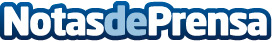 Asesority detecta usura en préstamos para cochesLos préstamo para financiar la compra de vehículos, pueden tener intereses usurariosDatos de contacto:AsesorityAbogados reclamaciones bancarias online986223341Nota de prensa publicada en: https://www.notasdeprensa.es/asesority-detecta-usura-en-prestamos-para Categorias: Nacional Finanzas Automovilismo Industria Automotriz http://www.notasdeprensa.es